СОВЕТ ДЕПУТАТОВ муниципального округа Коптево в городе Москве РЕШЕНИЕ17 мая 2017 года № 7/3Об утверждении схемы многомандатных избирательных округов по выборам депутатов Совета депутатов муниципального округа Коптево в городе Москве В соответствии со статьей 18 Федерального закона от 12 июня 2002 года № 67-ФЗ «Об основных гарантиях избирательных прав и права на участие в референдуме граждан Российской Федерации» и 
статьей 13 Закона города Москвы от 6 июля 2005 года № 38 «Избирательный кодекс города Москвы» Совет депутатов муниципального округа Коптево в городе Москве решил:1. Утвердить схему многомандатных избирательных округов по выборам депутатов Совета депутатов муниципального округа Коптево в городе Москве на 10 лет согласно приложению к настоящему решению.2. Признать утратившим силу решение Совета депутатов муниципального округа Коптево от 19.04.2017 г. №5/1 «Об утверждении схемы многомандатных избирательных округов по выборам депутатов Совета депутатов муниципального округа Коптево в городе Москве".3. Опубликовать настоящее решение в бюллетене «Московский муниципальный вестник» в течение пяти дней со дня его принятия и разместить на официальном сайте муниципального округа Коптево.4. Направить настоящее решение в Территориальную избирательную комиссию района Коптево города Москвы в течение 3 дней со дня его принятия.5. Контроль за выполнением настоящего решения возложить на главу муниципального округа О.Л. Глаголеву.Глава муниципального округа					О.Л. ГлаголеваПриложение к решению Совета депутатов муниципального округа Коптево в городе Москвеот 17 мая 2017 года № 7/3Схема многомандатных избирательных округов по выборам депутатов Совета депутатов муниципального округа Коптево в городе Москве Пятимандатный избирательный округ № 1Число избирателей –  20240 человекПеречень домовладений:Б. Академическая ул., д.д. 4, 6к.1, 6к.2, 8 к.1, 8 к.2, 10/13, 12/18 к.1, 12/18 к 2, 9к.1, 9/20, 14, 15 к.1, 15 к.5, 17, 18, 18А, 18Б, 18к.2, 20, 20А, 20Б, 21, 21а, 22, 22Б, 24 к.1, 24 к.2, 24 к.3, 24А, 23, 23а, 25, 25а, 27, 29, 29а, 29б, 31к.1, 35, 35а, 35б, 35в, 37, 37 к.2, 39а, 39б, 39в, 39 к.3, 43 к.2, 45 к.1,  47 к.1, 47 к.2, 49 к.1, 49 к.2Космонавта Волкова ул.,  д.д. 25/2, 27,  29, 29 к.1,  31 к.1,  33  Приорова ул.,  д.д.1, 3, 5, 2, 2А, 4, 6, 10, 11, 14, 14А, 16 к.1, 16 к.2, 16 к.3, 22, 28а, 30З. и А. Космодемьянских ул., д.д. 32, 34а, 34б, 35/1, 37/2, 39, 36, 36А, 36Б, 38, 40, 42Клары Цеткин ул., д.18Б к.1Михалковская ул., д.д. 1/51, 5, 7 к.3 3-й Михалковский пер.,д.д. 3, 5, 4а, 6, 8 к.1, 8 к.2 Матроса Железняка б-р, д.д. 3, 3 к.1, 5, 6, 7/20,  8, 9, 9а, 10, 11, 11а, 13, 13а, 14к.1, 14к.2, 15/9, 16,12А, 18/12, 20 к.1, 20 к.2, 22 к.1, 24 к.1, 24 к.2, 28, 30 к.1, 30 к.2, 34, 36Коптевский б-р, д.д. 3, 4, 5, 6, 10, 118-й Новоподмосковный пер., д. 4Новая Ипатовкая ул., д. 4Пятимандатный избирательный округ № 2Число избирателей –  20467 человекПеречень домовладений:З.и А.Космодемьянских ул.,д.д.25/34,27,29   8-й Новоподмосковный пер.,д.д.3,5а к.8Приорова ул.,  д.д. 38, 38а, 40, 40 к.2, 42Новопетровская ул., д.д. 1 к.4, 3, 10, 10а, 14, 16, 16а, 18Коптевская ул., д.д. 8, 10, 16 к.1, 16 к.2, 18, 18а к.2, 18а к.3, 18б, 18к.2, 18а к.1, 20 к.1, 20 к.2, 22, 26 к.1, 26 к.2, 26к.3, 26 к.4, 26 к.5, 26 к.6, 28 к.1,28 к.2, 28 к.3, 30,32,32А,34,34 к.1, 34 к.2, 36, 63а, 63 к.1Коптевский б-р, д.д.11а,13,15,15а, 16 к.1,16 к.2,16к.3,17, 18, 19, 21Матроса Железняка б-р,д.д.17/14,19, 21, 23 к.1, 23 к.2, 26/11, 27, 29, 31 к.1, 31 к.2, 31 к.3,  33 к.1, 353-й  Михалковский пер., д.д. 7, 9, 13/25, 14 к.1, 14 к.2, 15, 15 к.1,  15 к.3, 15 к.4, 16 к.1, 17, 19, 20 к.1, 20 к.2, 20 к.3, 21, 24Михалковская ул., д.д. 2, 6, 8, 9, 12, 13, 13к.1, 15, 15к.1, 17, 20, 24Соболевский пр., д. 20а  Б. Академическая ул., д.д. 53, 53а, 55, 57, 57а, 59/1 к.А, 59/1 к.Б1-й Новомихалковский пр., д.д.2, 2 к.1, 4, 6, 8, 10,12,143-й Новомихалковский пр., д.д.1, 3, 5, 7, 7а, 9,11, 13, 15к.1, 17, 17а4-й Новомихалковский пр., д.д. 1а, 3Генерала Рычагова ул., д.д.1/16, 3 к.1, 3 к.2, 4, 6Пятимандатный избирательный округ № 3Число избирателей –  20428 человекПеречень домовладений:Коптевская ул.,  д.д.75, 77, 79/1, 81/2, 83 к.1,83 к.2,85,87,89 к.5, 89 к.8, 89 к.10 Черепановых пр.,  д.д. 16, 20, 22, 30, 32, 36, 38 к.1, 40а, 44, 46А, 46Б, 48, 50, 50а, 52, 52а, 56, 56 к.1, 58, 62/14, 64 к.1, 64 к.2, 66, 68, 70, 72, 72 к.1, 74Старокоптевский пер., д.д. 2, 3 Михалковская ул., д.д. 26 к.1, 26 к.2, 283-й Новомихалковский пр., д.д. 4, 6, 8, 8 к.1, 10, 12, 14, 16, 18, 204-й Новомихалковский пр., д.д. 5/2,7, 7а, 6, 8, 8а, 10, 10а, 12, 12а, 13, 15Генерала Рычагова ул., д.д 9,11, 12, 13, 14 15, 16, 17, 18, 19, 20, 21, 22,  23/1, 24, 26, 28/9  Б. Академическая ул., д.д. 63, 65, 67, 71, 73к.1, 73 к.2, 73к.3, 73 к.4, 75 к.1, 75 к.2, 77 к.1, 77 к.2, 77 к.3, 77 к.4, 79 к.1, 79 к.2, 79 к.3, 79 к.4, 83Лихоборские б-ры ул., д.д. 3, 4 к.1, 5, 6, 8, 9 к.1, 9 к.2, 10 к.1, 11, 12Приложение к схеме многомандатных избирательных округов по выборам депутатов Совета депутатов муниципального округа Коптево в городе Москве 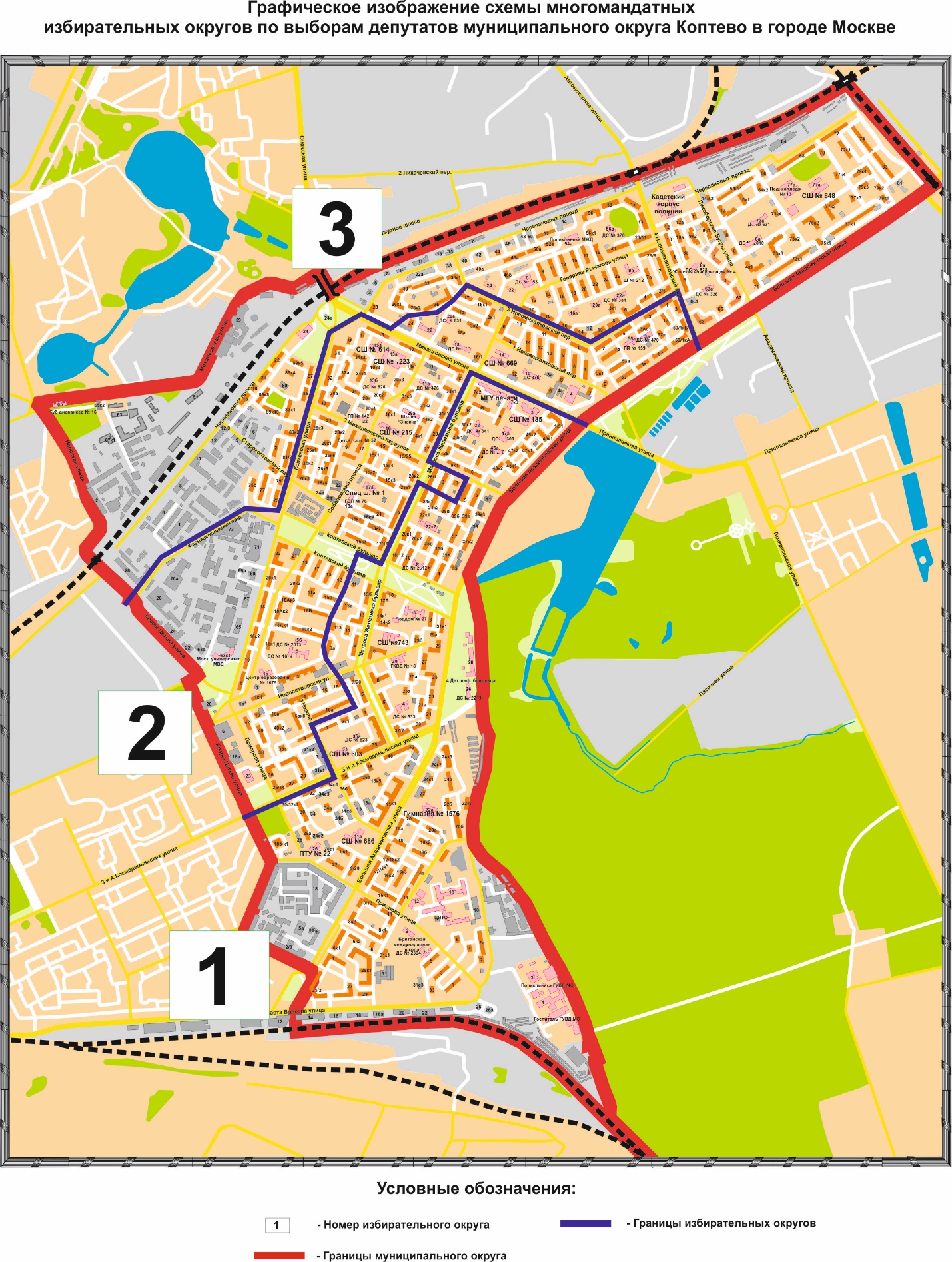 